01-289 АСО-20(3308)-90ВР пожарный автомобиль связи и освещения в кузове автобуса КАвЗ-39766 на шасси ГАЗ-3308 "Садко" 4х4, дверей 3, боевой расчет 6 чел., генератор АДА 20-Т400 РЯ 20 кВт, прожекторов 2+3, полный вес до 5.95 тн, 3M3-5233 120 лс, 95 км/час, завод ППСО, пос. Варгаши, 2000-е г.Производитель: Варгашинский завод противопожарного и специального оборудования, ФГУП ППСО  (ВЗППСО).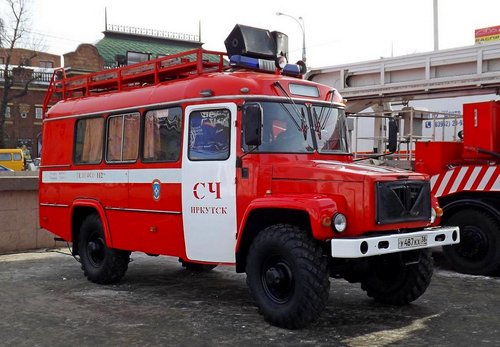 Пожарная безопасность. Энциклопедия. - М.: ФГУ ВНИИПО МЧС России, 2007.Пожарный автомобиль связи и освещения — пожарный автомобиль для доставки на место пожара личного состава, оборудованный средствами связи и освещения. Пожарный автомобиль связи и освещения (АСО) предназначен для освещения места работы пожарно-спасательных подразделений на месте пожара или аварии и обеспечения связи с центральным пунктом пожарной связи. Первые отечественные АСО появились в Московской и Ленинградской пожарной охране в начале ХХ в. и были созданы силами пожарных. АСО предназначались для обеспечения проводной телефонной связи на месте пожара и радиотелефонной с центром. АСО имели в комплектации оборудование для связи, кабельные катушки с прожекторами, распределительные щиты, питаемые от домовой сети (переменного тока) и от генератора постоянного тока. В СССР наибольшее распространение нашли АСО-12 на шасси ГАЗ-66 производства Варгашинского завода ППО и АСО-12 на шасси ПАЗ-672 производства техн. подразделений пожарной охраны страны. Эти автомобили имели стационарно установленный генератор мощностью 12 кВт, напряжением 230 В, две стационарные радиостанции с радиусомдействия 30 км, соответственно 6 и 4 переносные радиостанции с радиусом действия 2 км, по 2 телефонных аппарата, соответственно 5 и 2 прожектора мощностью 1500 Вт и др. оборудование. В 1993 Иркутское ПО «Восток» изготовило современный АСО-8 на шасси ГАЗ-66 с подбамперным генератором мощностью 8 кВт. Автомобиль имел комплект стационарных и переносных радиостанций, стационарные прожекторы на выдвижной мачте, переносные прожекторы и др. оборудование. В 1995 Жуковский машиностроительный завод совместно с ВНИИПО изготовил АСО-20 на шасси автобуса ПАЗ-3205. На автомобиле впервые был установлен генератор частотой 400 Гц с системой автоматического регулирования частоты и напряжения тока при ступенчатом изменении величины нагрузки. В дальнейшем к производству АСО в России подключились и др. предприятия. АСО разрабатывались и на новых шасси ГАЗ-3308 и КамАЗ-4208. Автомобиль связи и освещения АСО-2-20(3308)-90ВР. Он установлен в кузове автобуса КАвЗ-39766 на шасси ГАЗ-3308 "Садко". Боевой расчет на АСО - 6 человек. Оборудование АСО смонтировано в салоне автобуса, который разделен на два отсека: штабной и связи (задний). В штабном отсеке установлены два стола для работы штаба пожаротушения. На столах имеются телефоны, магнитофон, компьютер, принтер и другое оборудование. Для работы штаба вне салона на АСО-20 имеется выносной стол. В заднем отсеке на столах и стеллажах размещено оборудование для работы радиста и телефониста: радиостанции, телефонный коммутатор, усилитель громкоговорящей связи. На крыше автобуса установлены два прожектора, которые с помощью специальной мачты можно поднять на высоту восемь метров.Технические характеристикиБазовое шасси ГАЗ-3308, 4х4 Число мест боевого расчета, чел 6 Мощность установленных на мачте прожекторов, кВт 2х1,5 Габаритные размеры, м 6880/ 2400/ 3500 Масса полная, кг 5950 Модель электрогенератора АДА 20-Т400 РЯ Прожекторы, тип ИО2-1500 Высота с выдвинутой мачты, м 8,3 Мах. скорость, км/ч 95  Показатели Показатели АСО-20 (3308), мод 90ВРКод изделия по ОКП Код изделия по ОКП 48 5416 3001 Нормативный документ Нормативный документ ТУ 4854-021-08717447-02 Код предприятия по ОКПО Код предприятия по ОКПО 08717447 Марка шасси Марка шасси ГАЗ-3308 Колёсная формула Колёсная формула 4х4.1 Число мест боевого расчёта (вкл. водителя), шт. Число мест боевого расчёта (вкл. водителя), шт. 6 Автономный электрогенератор марка АДА 20-Т400 РЯАвтономный электрогенератор мощность, кВт 20,0 Количество прожекторов, шт. стационарных 2 Количество прожекторов, шт. переносных 3 Высота подъёма телескопической мачты, м Высота подъёма телескопической мачты, м 8,0 Средства обеспечения связи Средства обеспечения связи радиостанции “Гранат” - 6 шт.; радиотелефон Semao SN-868R; радиотрансляционная установка РУШ-6100; сигнально-громкоговорящая установка СГУ-120; аккумуляторная батарея 6СТ-190 (доп.); зарядно-выпрямительное устройство. Полная масса, кг Полная масса, кг 5950 (не более) Габаритные размеры, мм Габаритные размеры, мм 6880х2400х3500 (не более) Срок службы, лет Срок службы, лет 10 